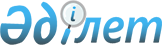 "Қазақстан Республикасы Әділет министрлігінің қарамағындағы террористік тұрғыдан осал объектілердің терроризмге қарсы қорғалуын ұйымдастыру жөніндегі нұсқаулығын бекіту туралы" Қазақстан Республикасы Әділет министрінің 2022 жылғы 22 қыркүйектегі № 803 бұйрығына өзгеріс енгізу туралыҚазақстан Республикасы Әділет министрінің м.а. 2023 жылғы 24 тамыздағы № 612 бұйрығы. Қазақстан Республикасының Әділет министрлігінде 2023 жылғы 28 тамызда № 33342 болып тіркелді
      1. "Қазақстан Республикасы Әділет министрлігінің қарамағындағы террористік тұрғыдан осал объектілердің терроризмге қарсы қорғалуын ұйымдастыру жөніндегі нұсқаулығын бекіту туралы" Қазақстан Республикасы Әділет министрінің 2022 жылғы 22 қыркүйектегі № 803 бұйрығына (Нормативтік құқықтық актілерді мемлекеттік тіркеу тізілімінде № 29879 болып тіркелген) мынадай өзгеріс енгізілсін:
      көрсетілген бұйрықпен бекітілген Әділет министрлігінің қарамағындағы террористік тұрғыдан осал объектілердің терроризмге қарсы қорғалуын ұйымдастыру жөніндегі нұсқаулығында:
      33-тармақ мынадай редакцияда жазылсын:
      "33. Әділет объектісінің терроризмге қарсы қорғалуы жөніндегі іс –шараларды өткізуді қамтамасыз ететін адам (адамдар) Әділет объектісінің терроризмге қарсы қорғалуы паспортын (бұдан әрі - паспорт) әзірлейді.
      Паспорт "Террористік тұрғыдан осал объектілердің терроризмге қарсы қорғалуының үлгілік паспортын бекіту туралы" Қазақстан Республикасы Ішкі істер министрінің 2023 жылғы 14 маусымдағы № 481 және Қазақстан Республикасы Ұлттық қауіпсіздік комитеті төрағасының 2023 жылғы 26 маусымдағы № 51 бірлескен бұйрығымен (Нормативтік құқықтық актілерді мемлекеттік тіркеу тізілімінде № 32950 болып тіркелген) бекітілген террористік тұрғыдан осал объектілердің терроризмге қарсы қорғалуының үлгілік паспортына (бұдан әрі – үлгілік паспорт) сәйкес бір мезгілде электрондық нұсқаны әзірлей отырып, екі данада әзірленеді.".
      2. Қазақстан Республикасы Әділет министрлігінің (бұдан әрі - Министрлік) Жұмылдыру және азаматтық қорғаныс басқармасы (дербес басқарма құқығында) заңнамада белгіленген тәртіппен:
      1) Министрлікте осы бұйрықтың мемлекеттік тіркелуін;
      2) осы бұйрықтың Министрліктің интернет-ресурсында орналастырылуды қамтамасыз етсін.
      3. Осы бұйрықтың орындалуын бақылау Министрліктің Аппарат басшысына жүктелсін.
      4. Осы бұйрық алғашқы ресми жарияланған күнінен кейін күнтізбелік он күн өткен соң қолданысқа енгізіледі.
      "КЕЛІСІЛГЕН"
      Қазақстан Республикасыны
      Ұлттық қауіпсіздік комитеті
      "КЕЛІСІЛГЕН"
      Қазақстан Республикасы
      Ішкі істер министрлігі
					© 2012. Қазақстан Республикасы Әділет министрлігінің «Қазақстан Республикасының Заңнама және құқықтық ақпарат институты» ШЖҚ РМК
				
      Қазақстан РеспубликасыӘділет министрінің м.а.

А. Муканова
